Perihal  : Permohonan Penyesuaian Uang Kuliah Tunggal (UKT)Yth. Rektorcq. Dekan Fakultas Ilmu-Ilmu KesehatanUniversitas Jenderal Soedirman Di PurwokertoDengan hormat,Saya yang bertanda tangan di bawah ini:Nama	: Pekerjaan	: No. HP	: Alamat	: Merupakan Orang Tua / Wali  dari mahasiswa atas nama :Nama Mahasiswa	: NIM	: Program Studi	:Dengan ini mengajukan permohonan penyesuaian Uang Kuliah Tunggal (UKT) pada semester Gasal TA 2023/2024 dikarenakan : Beri tanda centang (√) pada kotak pilihan alasan permohonan penyesuaian UKT.    (Bukti terlampir)Demikian permohonan ini saya ajukan. Atas perhatian dan kerjasamanya disampaikan terima kasih.							.........................., ........ Mei 2023							Hormat saya,							TTD														Nama Orang Tua / Wali					 SURAT KETERANGANNomor : ......../UN23.13.03/KM.01/2023Yang bertanda tangan di bawah ini :Nama		: Moh. Nanang H. Kusuma, S.Pd.,M.Sc., SportMed.NIP			: 198104242005011001Pangkat/Gol.	: Penata (III/c)Jabatan		: Wakil Dekan Bidang Kemahasiswaan dan AlumniDengan ini menerangkan yang sesungguhnya :Nama		:NIM		:Program Studi	:Tahun Akademik	:Adalah benar-benar sebagai mahasiswa aktif Fakultas Ilmu-Ilmu Kesehatan dan sedang tidak menerima beasiswa dari pihak manapun.Demikian surat keterangan ini diberikan untuk melengkapi persyaratan Penyesuaian UKT Semester Gasal TA 2023/2024.Purwokerto, ........ Mei 2023Wakil Dekan Bidang Kemahasiswaan dan AlumniMoh. Nanang H. Kusuma, S.Pd.,M.Sc., SportMed.                                 NIP. 198104242005011001Orang tua/wali meninggal duniaOrang tua/wali pensiunOrang tua/wali mengalami Pemutusan Hubungan Kerja (PHK)Orang tua/wali mengalami kerugian usaha/bangkrutLainnya .......................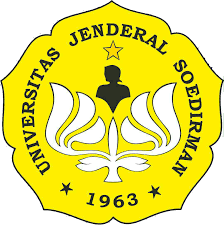 KEMENTERIAN PENDIDIKAN, KEBUDAYAAN, RISET, DAN TEKNOLOGIUNIVERSITAS JENDERAL SOEDIRMANFAKULTAS ILMU-ILMU KESEHATANJalan dr. Soeparno Grendeng Purwokerto 53122Telepon (0281) 6572772 Faksimile 6572772Surel: fikes@unsoed.ac.id  Laman: fikes.unsoed.ac.id